Rybářský řád upravující pravidla zavážení na jezeře BalatonDržitel ročního místního rybářského povolení platného na Balatonu nebo místního týdenního rybářského povolení k lovu ryb zavážením, je povinen dodržovat nařízení rybářského řádu upravujícího pravidla lovu ryb na Balatonu, a ve smyslu bodu č. 23 tohoto řádu, i další stanovy, s nimiž vás v následujících řádcích podrobně seznámíme. Porušení těchto stanov se považuje za porušení rybářského řádu platného na Balatonu, což může mít za následek odebrání místního povolení i zákaz pořízení si místního povolení. Naším cílem je, pravidla lovu ryb zavážením upravit dobře promyšleně a zejména zákonně, abychom obsádku kapitálních kaprů v Balatonu, představující vzácnou a výjimečnou přírodní hodnotu dokázali ochránit mnohem efektivněji než dosud a abychom podle možnosti, v co největší míře dokázaly zabránit převážení trofejních kaprů do jiných revírů, resp. jejich prodeje na trhu. V zájmu dosažení vytčených cílů jsme se spojili se zastánci této rybolovné techniky a za úzkou spolupráci se snažili vypracovat jednotlivé detaily praktikování samotné metody. Rok 2015 má být zkušebním rokem tohoto rybářského řádu, jakož i samotného lovu zavážením na Balatonu, s ohledem na tuto skutečnost, žádáme všechny milovníky sportovního rybolovu, ať udělají vše v zájmu toho, aby se s místními rybáři nedostávali do konfrontace, ukázaly dobrý příklad přes který, bude pro všechny zřetelná etický a sportovnost této moderní a populární techniky lovu!OBECNÁ USTANOVENÍCílem samostatné techniky (zavážení) je ulovení, zvážení, vyfocení a šetrné puštění kaprovitých (nedravých) ryb.Za zavážení se považuje způsob lovu, během kterého lovící, koncovou sestavu na lovné místo dopraví pomocí prostředku (např. Člun, Zavážecí loďka, jiné povolené plavidlo) Brodící nebo plovoucí ve vodě bez nahazování tak, že následně na záběr čeká na břehu resp. na molu, které je spojeno s břehem. Za zavážení se nepovažuje lov ryb během kterého, lovící před nahozením montáže Zábrodí na určitou vzdálenost. Na základě výše uvedené zásady, každý držitel povolení opravňujícího lovit zavážením, při každé jedné ulovené rybě je povinen dodržovat pravidla šetrného zacházení (viz. Bod č.3.)Lov zavážením - místně - je možné provádět ve třech případech:Organizace (např. Kempy, samosprávy) vlastnící nebo prevádzakujúce pobřežní nemovitost (na vlastním pobřežním úseku si mohou vyznačit lovná místa pro lov zavážením, na které je možné si rezervovat termín v systému rezervací lovných míst, dostupném na hlavní stránce Horgászjegy.hu. Systém rezervace je na této stránce pro každého volně dostupný. Majitelé pobřežních nemovitostí - v případě, že chtějí lovit zavážení na vlastním pozemku - po pořízení si potřebného povolení mohou tak učinit, nicméně svůj záměr jsou povinen nahlásit. Nahlášení je třeba provést na ploše dostupné z hlavní stránky Horgászjegy.hu, s přesným označením: lovného místa (ulice, číslo domu), GPS souřadnice a přesného času plánovaného lovu. Majitelé označené lovné místa, mohou i pronajímat svým hostům, avšak za ohlašovací povinnost a také za nezbytné místní povolení pro hosty, v každém případě nese odpovědnost i majitel nemovitosti (registrovateľ lovného místa pro lov zavážením). V případě, že dojde k porušení předpisů, porušitele budeme stíhat a v budoucnu na daném místě již nepovolíme zaváženie. Rezervace těchto míst - na základě rozhodnutí majitele, je v první řadě privátního charakteru, avšak podle předchozího bodu, může být třeba i součástí otevřeného systému. Majitelé pobřežní nemovitosti registrované na lov zavážením, se zakoupením potřebného povolení a splněním výše zmíněné ohlašování se současně zavazují, že osobám vykonávajícím kontrolu - po předběžné dohodě - umožní přechod přes pobřežní nemovitost a lovné místo zpřístupní i touto formou. Lov zavážením je možné provádět i na pobřežních veřejných prostranstvích, avšak pouze mimo plážové sezóny. V tomto případě je třeba vědět, že lovící si lovné místo neponechal předem. Podle platné etiky, na volném pobřežním úseku může lovit kdokoliv, avšak od momentu začne lovit, jiný lovící již nemá možnost obsadit dané místo, jedině poté, co první lovící ukončí lov. Povinnost ohlášení místa a času lov zavážením podle uvedených v předchozím bodě je třeba splnit i v tomto případě, avšak až po obsazení lovného místa. Samozřejmě, na takových místech, lovící je zodpovědný za to, aby vyhověl hygienickým předpisům a pravidlům veřejné čistoty. O možnostech dlouhodobějšího přebývání na daném území (stanování, jiný způsob nocování ve volné přírodě) je třeba se informovat u správce veřejného prostranství a jím určené podmínky je třeba dodržovat.Lov zavážením na volných pobřežních prostranstvích je povolen od roztání ledové pokrývky jezera do 31. Května, resp. od 15. Září do zamrznutí vodní plochy, v době od 00:00 - 24:00.Jediná osoba, na tentýž termín může rezervovat pouze jedno lovné místo, resp. v daný čas do budoucna, může mít současně max. tři platné rezervace. Daná rezervace bez přerušení může trvat max. 14 kalendářních dní. Rezervování lovného místa pro lov zavážením se stává platným pouze za předpokladu, že lovící se před zahájením lovu přihlásí do systému. Přihlásit se je třeba týdně.Na vyznačeném pobřežním úseku s platným obecným povolením bez rezervace, je lov ryb povolen pouze způsoby určenými ve všeobecném rybářském pořádku. V případě, že na dané místo dorazí lovící s platnou rezervací, přítomný lovící (bez rezervace) je (jsou) povinen opustit lovné místo. Na parcele patřící k rezervovanému místu - po dobu rezervace - postavení stavu nebo přistavení karavanu je přípustné, avšak pouze za předpokladu, že vlastník (správce) pozemku to povolí. Lovící se zaregistrovanou rezervací a (týdenním nebo ročním) povolením opravňujícím lovit zavážením, během trvání rezervace (jeden týden), si na vlastní potřeby může přivlastnit denně dva (2) kusy, spolu nanejvýš (5) pět kusů ryb původního druhu, vážících méně než pět (5) kg.Rybář lovící na rezervovaném lovném místě, na kterém je povoleno zavážení a je držitelem i povolení opravňujícího lovit zavážením, rybu původního druhu vážící nad 5 kg si nemůže přivlastnit ani v tom případě, že zároveň je držitelem i běžného místního povolení. Ve smyslu platného zákona o rybářství a ochraně ryb (Hhvtv) ulovené ryby invazivního druhu je zakázáno vrátit zpět do jezera Balaton. V případě, že lovící uloví takovou rybu (amur) a nemá v úmyslu přivlastnit si ji, ať to oznámí naší společnosti na tel. čísle (+36303503333) a my se postaráme o odvoz úlovku.PRAVIDLA LOVU ZAVÁŽENÍMLovící je oprávněn lovit na dva (2) rybářské pruty s jedním návazcem opatřeným jedním jednoháčkem. Dodržovat zásadu chytání s nástrahou nastražené pomocí vlasové metódy je povinné.Použít splétané šňůru jako hlavní vlasec je zakázáno! Šokový návazec do mušlových polí, vyrobený ze splétaných šňůr je povoleno použít o délce max. 20m. Šňůru s olověným jádrem (Leadcore) je povoleno použít o délce max. 1 m. Použití sonaru, podle ustanovení platného zákona (Hhvtv) je povoleno!Při zavážení s člunem je povoleno použít výhradně elektromotor na člun. Lovit je povoleno výhradně v rámci vyznačeného rezervovaného lovného místa. Pruty lze nahazovat jen kolmo na břeh vodní plochy, odbočit do stran je povoleno pouze v rámci hranic vyznačeného lovného místa, bez vyrušování ostatních lovících. Jeden lovící na označení krmného místa může použít 2 ks tyčových bójek, které od západu do východu slunce musí být osvětleny. V okolí tyčové bójky - v okruhu 40 m - resp. na ploše široké 80 m ohraničené bójkou a břehem může pobývat pouze lovící, který je držitelem platného povolení a rezervace na dané místo, resp. kdokoliv se souhlasem dotyčného lovícího. Dopravit koncovou sestavu na krmné místo je možné nahazováním, zabrodením nebo zavážením pomocí zavážecí loďky, člunu. Maximální vzdálenost zavážení udic je 350 m od lovného místa. V případě lovu zavážením, je výbava lovícího považováno za střeženou (je pod dozorem) - za předpokladu, že lovící disponuje vyhovujícími elektronickými signalizátory záběru - i v následujících případech:a) lovící se zdržuje v okruhu 50 m od svého náčiní na vyznačeném lovném místě.b) lovící se zdržuje na volné vodě, přičemž buď právě zdolává rybu, pouští ulovenou rybu, nebo krmí označené místo.3.  PRAVIDLA ŠETRNÉHO ZACHÁZENÍ S ÚLOVKY3.1.    Přivlastnit si nebo přechovávat rybu původního druhu vážící více než 5 kg, je ZAKÁZÁNO! Zákaz přechovávání úlovku platí i během nočních hodin.3.2.  Ve smyslu zásad šetrného zacházení s úlovkem, musí být ulovená ryba po focení a odvážení okamžitě vrácena zpět do svého domova!3.3.  V zájmu splnění požadavků vyplývajících ze zásad šetrného zacházení s úlovkem, z povinné výbavy lovícího nesmí chybět: Dostatečně velký podběrák s hustě pletenou síťkou s rozměry min. 90 X 90 cm. Kvalitní, hrubě vyplněna podložka, vyrobená z vodě odolného materiálu. (Lovící, je povinen ulovenou rybu ukládat na navlhčenou podložku!)3.4.  Značkování nebo jakékoliv mrzačení ulovené ryby je Zakázané! V případě, že z nedbalosti lovícího dojde k úhynu ulovené ryby, správce daného revíru je oprávněn vymáhat odškodné ve výši hodnoty odumřelé ryby. Ulovenou rybu je oprávněn označkovat výhradně odborník společnosti a to obvyklým značkovacím způsobem, v zájmu toho, abychom v případě opětovného ulovení získali informace o migraci a růstu ryby. 3.5. Fotografie ulovených ryb je možné zveřejnit na domovní stránce: www.balatonihal.hu v galerii - Balatoniponty. Žádáme ctěné sportovní rybáře, aby fotografie ryb přesahujících hmotnost 10 kg zaslali na adresu společnosti horgaszat@balatonihal.hu o nahrání snímku se postaráme!Obraz č.1.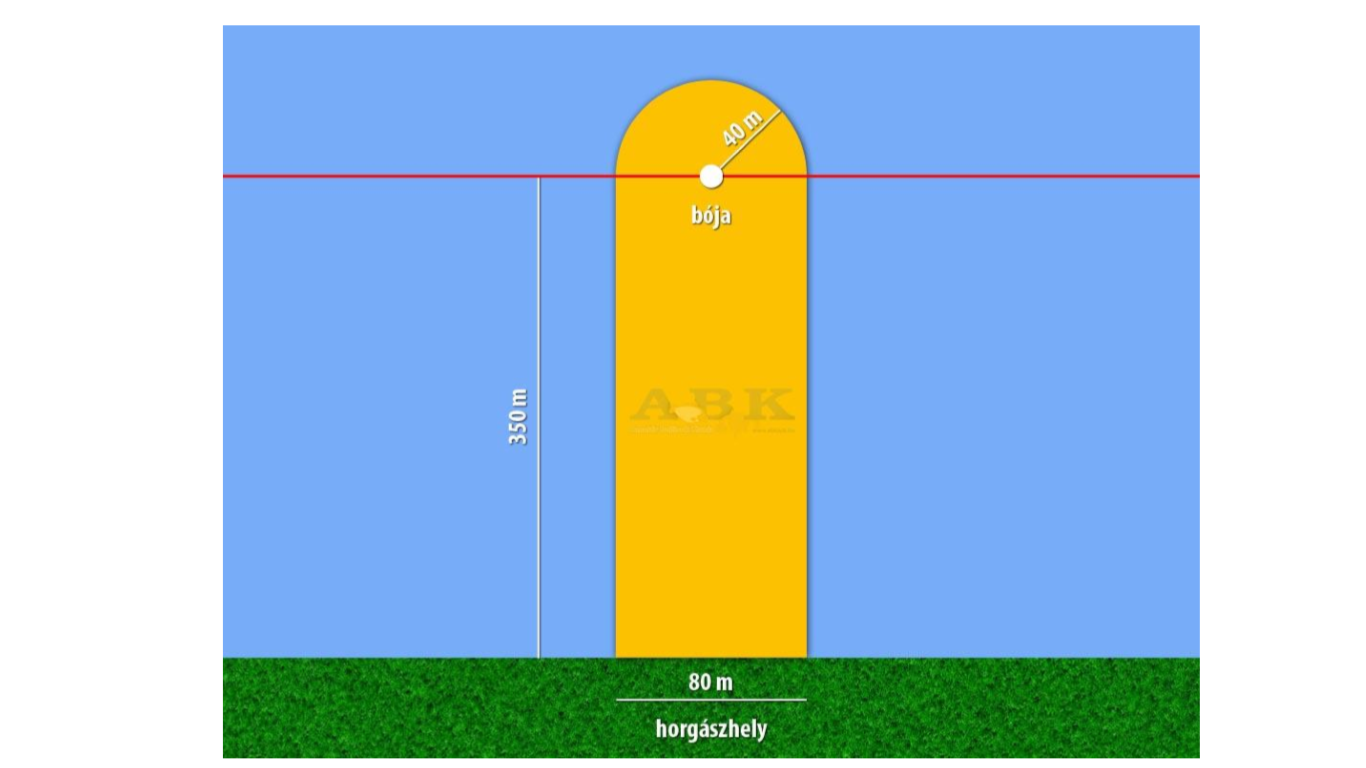 O otázkách, které v rybářském povolení opravňuje lovit zavážením na jezeře Balaton nejsou upravovány, v plném rozsahu rozhoduje Aktuální všeobecný rybářský řád platný pro jezero Balaton, resp. pro lovících chytající podle výše uvedeného předpisu, za směrodatné považujeme obsah Etického kodexu zveřejněného členy klubu Amatérských "boiliesákov" ABKRybářský řád jezera BalatonNa Balatonu a jeho vodní soustavě, je oprávněna provádět rybolov nezisková společnost Balatoni Halgazdálkodási Nonprofit Zrt. (8600 Siófok, Horgony U.1.) Sportovní rybáři lovící na Balatonu, se musí kromě platných právních předpisů seznámit i s předpisy rybářského řádu jezera Balaton - který je uzpůsoben místním podmínkám av některých otázkách je přísnější než platné právní předpisy - jsou povinen tento rybářský řád striktně dodržovat.  Neznalost pravidel neomlouvá!Naše pravidla se snaží napomáhat skutečnému cíli sportovního rybolovu: lov ryb sportovním a zejména etickým způsobem, šetrné zacházení s úlovkem, kulturní trávení volného času, zdravý odpočinek. Kromě uvedených, jsme se snažili sestavit takový systém pravidel, který se pokusí najít řešení na časté problémy sportovních rybářů lovících na Balatonu a který čestného a sportovního rybáře omezuje v co nejmenší míře. Pevně ​​věříme, že následující pravidla slouží dlouhodobým zájmem Balatonské obsádky ryb, a zároveň i zájmem sportovních rybářů.V případě hrubého nebo opakovaného porušení pravidel, může být dotyčné osobě (sportovnímu rybáři) udělen dlouhodobý zákaz vydání balatonského místního povolení. O porušení pravidel a možných sankcích se můžete informovat na domovské stránce společnosti.Zakoupením místního povolení, držitel automaticky souhlasí s tím, aby osoba pověřená ochranou ryb a oprávněna provádět kontrolu, o držiteli povolení, během lovu zhotovila foto, audio nebo filmový záznam. Se záznamy zhotovenými během kontroly nakládáme v souladu s platnými právními předpisy.V době od 1. března do 31. března, na celém Balatonu, resp. od 1 dubna do 30. dubna na povolených úsecích severního břehu, je zakázáno rybářům lovících z plavidel přechovávat a lovit na nástražní rybky, části rybky nebo umělou nástrahu, a přivlastnit si následující druhy: bolen, štika, sumec, candát východní, okoun, candát!V době od 1. dubna do 30. dubna, je lov ryb povolen výhradně z břehu. Lov ryb z plavidel (plachetnice, člun, atd. ...) nebo jiných vhodných prostředků, je v tomto období zakázán! Výjimku zpod tohoto zákazu tvoří dvě níže uvedené pobřežní úseky, kde je lov nedravých ryb povolen výhradně v pásmu širokém max. 50 m od okraje pobřežního třtinového porostu, v době od 06:00 do 19:00 hod.  Časové termíny označují odchod resp. příjezd do přístavu! Kromě těchto dvou pobřežních úseků, v plavidlech provozovaných na Balatonu, držet resp. převážet nářadí používané při lovu ryb je zakázáno! Obsadit mola, které nejsou spojeny s břehem je povoleno výhradně broděním. Loviteľné pobřežní úseky: Na severním břehu východní kotliny Balatonu: V Balatonkenese od vchodu přístavu rybářského sdružení Peremartoni HE (47 ° 02'21,5 "N; 18 ° 04'15,9" E), v Balatonfüred po ústí potoka Aszőfői-Séd (46 ° 55'55,4 "N; 17 ° 51'36,1" E).Na severním břehu střední a západní kotliny Balatonu: V Örvényes od vchodu přístavu rybářského sdružení Bozsai HE (46 ° 54'39,6 "N; 17 ° 49'45,2" E), v Keszthely od přístavu rybářského sdružení Kőolajipari Sporthorgász Egyesület ( 46 ° 43'24,3 "N; 17 ° 14'48,2" E) po hraniční bod, který se nachází 150 m jižně. V době od 1. listopadu do 31. března, je lov ryb z plavidel (plachetnice, člun, atd. ...) Povolen od 06:00 do 22:00 hod .. Noční lov je zakázán! Na lov ryb z břehu se toto omezení nevztahuje.Dospělý rybář si denně může přivlastnit max. 5 ks ryb s lovnou mírou, z těchto max. 3 ks mohou být stejného druhu, ale ani z jednoho druhu si nemůže přivlastnit více než 10 kg. Při ulovení jedné ryby vážící více než 10 kg, si ji lovící může přivlastnit, ale lov ryb tohoto druhu v ten den už musí ukončit. Z druhů, které nemají stanovenou lovnou míru si v jeden den může přivlastnit úlovek v celkové hmotnosti 10 kg.Držitel mládežnického lístku si denně může přivlastnit 3 ks ryb s lovnou mírou, z nichž max. 2 ks mohou být stejného druhu, ale ani z jednoho druhu si nemůže přivlastnit více než 10 kg. Při ulovení jedné ryby vážící více než 10 kg, si ji lovící může přivlastnit, ale lov ryb tohoto druhu v ten den už musí ukončit. Z druhů, které nemají stanovenou lovnou míru si v jeden den může přivlastnit úlovek v celkové hmotnosti 5 kg.Držitel dětského lístku může lovit s jedním prutem a libovolnou technikou ( na těžko, plavaná , přívlač atd . ... ), Přičemž z ryb se stanovenou lovnou mírou si může přivlastnit denně 1 ks ryby a z druhů , které nemají stanovenou lovnou míru, si v jeden den může ponechat úlovek v celkové hmotnosti 3 kg .Dospělý rybář, který je držitelem ročního místního povolení, si v průběhu roku může přivlastnit spolu 100 ks, držitel mládežnického povolení 50 ks a držitel dětského povolení 20 ks ryb se stanovenou lovnou mírou. Po dosažení kvóty je možnost pořídit si, nové místní povolení.Držitel 24hodinového lístku si může přivlastnit takové množství ryb , jaké je zákonem stanovené na jeden den !Držitel 72 hodinového lístku si může přivlastnit takové množství ryb , jaké je zákonem stanovena na tři dny!Lov ryb z plavidla , které je podle plavebních předpisů definovány jako malá loď , resp. je zařazené do vyšší kategorie ( má přiděleno evidenční číslo ) je povolen výhradně po zakoupení obecného místního povolení . Držitel ročního pobřežního povolení má možnost zakoupit si doplňující obecný denní lístek.Na rozdíl od lovných měr stanovených v zákoně CII . z roku 2013 a nařízení ministerstva rozvoje venkova č . 133/2013 . ( XII . 29. ) na Balatonu a jeho vodní soustavě , v případě uvedených druhů jsou platné následující lovné míry : kapr 35 cm , candát 35 cm , bolen 45 cm , štika 45 cm . Sumec je v době individuální ochrany - bez ohledu na velikost - chráněný obecně !Na malém Balatonu , v jeden den je možné si přivlastnit jediný kus dravé ryby ( bolen , štika, sumec , candát , candát východní ).Trolingovanie ( vlečení nástrahy za jedoucím člunem ) je povoleno na jeden prut, který lovící drží v rukou .Ulovenou rybu, která má stanovenou lovnou míru a kterou si lovící hodlá přivlastnit , je třeba ještě na břehu vody rychle a šetrně usmrtit . Převážení živé ryby je zakázáno!Výměna nebo pozdější puštění ulovené a přechovávání ryby ( v síťce, na laně atd . ) Je zakázáno! Rybu, kterou si lovící neplánuje přivlastnit , musí po ulovení čím dříve pustit na svobodu .Prodej nebo výměna ( hospodářského charakteru ) úlovku je přísně zakázaná !Lovící na břehu vody svůj úlovek nesmí darovat !Zpracovat úlovek na lovném místě nebo plavidle do ukončení lovu je Zakázané !Lov zavážením lze provádět výhradně po zakoupení ročního obecného místního povolení nebo týdenní místního povolení opravňujícího lovit zavážením v souladu s rybářským řádem upravujícím pravidla tohoto způsobu lovu , který je publikován jako příloha zmíněných povolení , resp. na naší domovské stránce (www.balatonihal.hu)Za zavážení se považuje způsob lovu , během kterého lovící , koncovou sestavu na lovné místo dopraví pomocí prostředku (např . Člun , Zavážecí loďka, jiné povolené plavidlo ) Brodící nebo plovoucí ve vodě bez nahazování tak , že následně na záběr čeká na břehu resp. na molu , které je spojeno s břehem . Za zavážení se nepovažuje lov ryb během kterého , lovící před nahozením montáže zabrodí na určitou vzdálenost .Porušení těchto stanov se považuje za porušení rybářského pořádku!Lov ryb ve dnech obnovování populací , ve vzdálenosti 100 m od místa vysazování ryb je zakázán!Během lovu , opustit lovné místo a nahozené udice nechat bez dozoru , nebo přenechat jejich jiné osobě je zakázáno , kromě lovu zavážením ( broděním ) během zavážení druhého náčiní.Osvětlení lovného místa a ukotveného plavidla používaného při lovu, z každé strany viditelným způsobem - je povinné!Je zákaz obsekávat  a ničit vodní a pobřežní rostliny, a také narušit a poškodit stavby sloužící k ochraně břehů !Je zákaz začít nebo pokračovat lov ryb na znečištěném lovném místě. Po ukončení lovu musí být lovné místo očištěno !Vytváření obsazených lovných míst je zakázáno , výjimku tvoří vodní stanoviště disponující platným povolením !Rybářský řád nabyl účinnosti 5. ledna 2015.Lovné míry a doby individuální ochrany Tučně vytištěné míry se liší od obecně stanovených lovných měr !Délkou ryby se rozumí vzdálenost od předního konce hlavy po kořen ocasní ploutve .Doby individuální ochrany se začínají v první den v 00:00 hodin . a končí poslední den o 24:00 . V případě, že první den vychází na sobotu nebo den pracovního klidu , doba individuální ochrany začne platit následující pracovní den . V případě, že poslední den doby individuální ochrany vychází na sobotu nebo den pracovního klidu , doba individuální ochrany končí předcházející pracovní den.Na základě výše uvedených , začátek a konec dob individuální ochrany se mohou měnit , termíny uvedené v tabulce jsme přizpůsobili aktuálnímu kalendářnímu roku !Přehled o úlovcíchTiskopis, zavedené na povinné zaznamenání ryb ulovených během lovu - s přesným uvedením evidovaného rybářského revíru, druhu ulovené ryby a množství úlovků. Rybo hospodářský úřad resp. ním oprávněná organizace (např. rybářské sdružení), pro držitele státního rybářského lístku vydává přehled o úlovcích se stejným pořadovým číslem jako povolení nebo lístek. Držitel státního rybářského lístku, je povinen vést přehled o množství ulovených ryb, úlovcích a tiskopis i jednou ročně předat. Přehled o úlovcích se odevzdává výdajcovi státního rybářského lístku v místě vydání. Přehled o úlovcích vydaný ke státnímu rybářskému lístku, je držitel povolení povinen odevzdat nejpozději do 28. února následujícího roku (od data vydání přehledu o úlovcích) organizaci, u které mu byl vydán státní rybářský lístek, nebo u které má v úmyslu požádat o toto povolení v následující kalendářní rok.Držitel (majitel), je povinen přehled o úlovcích odevzdat ve vyplněné formě takovým způsobem, že v tiskopise podle evidovaných rybářských revírů - shrne množství ulovených ryb (podle jednotlivých druhů) a přesný počet vycházek. O správné souhrnných a včas nahraném přehledu o úlovcích, přebírající vystaví potvrzení a vede evidenci. Vydání potvrzení není nutné, pokud předávající poskytne vyjádření o tom, že platnost svého státního rybářského lístku hodlá prodloužit, nebo nový státní rybářský lístek si zakoupí v dané organizací.Státní rybářský lístek lze vydat i v případě nesprávně vyplněného nebo po stanoveném termínu (28. února následujícího roku) odevzdaného přehledu o úlovcích. V takovém případě je cena státního rybářského lístku dvojnásobek aktuální ceny. Lovící je povinen před zahájením lovu, do ročního kalendáře v přehledu o úlovcích označit přesné datum lovu. V případě lovu z lodi, za počátek lovu se rozumí čas opuštění přístavu. Před zahájením lovu, v sumarizační tabulce úlovků je třeba označit název evidovaného rybářského revíru, jakož i kód vodní plochy uvedené na místním lístku.Den lovu, podle možnosti je třeba označit zakroužkováním a ne přeškrtnutím (X).Ulovenou rybu se stanovenou lovnou mírou, kterou si lovící hodlá přivlastnit, je po uvolnění háčku povinné okamžitě zapsat do přehledu o úlovcích. Úlovek, který lovící po uvolnění háčku okamžitě pustí zpět do vody, není třeba zapsat do přehledu o úlovcích.V případě přivlastnění ryb bez stanoveného povoleného množství, lovící do přehledu o úlovcích je povinen zapsat jejich celkovou hmotnost po skončení lovu, ještě před opuštěním lovného místa.V případě, že lovící evidován rybářský revír v průběhu dne opustí, přehled o úlovcích je třeba vyplnit byť i vícekrát, tedy opakovaně. Potřebné je to provést i tehdy, jestliže během téhož dne, opět uloví ryby bez stanoveného povoleného množství.V případě ponechání ryby původního druhu se stanoveným povoleným množstvím, se do záznamu zapisuje podle druhu, množství (do každého řádku se zapisuje 1 ks) a hmotnosti, u ostatních ryb původního druhu se zapisuje jejich společná celková hmotnost.Invazní (nepůvodní) druhy ryb se zapisují stejným způsobem, tedy do přehledu se zaznamenává jejich společná celková hmotnost. Odhadovanou hmotnost ulovené ryby, je třeba zapsat do přehledu o úlovcích s 0.5 kg přesností. Hmotnostní údaje ryb, se stanoveným denním povoleným množstvím je třeba zapisovat zvlášť, při každém jednom úlovku. V přehledu o úlovcích jsou k tomu k dispozici 3 řádky na každý den.Přehled o úlovcích lze používat do data platnosti státního rybářského lístku (do 31. ledna následujícího roku od vydání státního lístku nebo prodlužovací známky).Vedení přehledu o úlovcíchLovící před zahájením lovu, do ročního kalendáře v přehledu o úlovcích je povinen označit přesné datum lovu. V případě lovu z lodi, se za počátek lovu rozumí doba opuštění přístavu. Před zahájením lovu v sumarizační tabulce úlovků je třeba označit název evidovaného rybářského revíru, jakož i kód vodní plochy uvedené na místním lístku.Na místních lístcích, zužitkovateľ vodní plochy je povinen označit prostorový kód vodní plochy. V případě ulovení a přivlastnění ryby se stanoveným povoleným množstvím (např. Kapr, lín, bolen, parma, pstruh potoční, štika, candát, candát východní, sumec, mník) lovící je povinen zaznamenat do přehledu o úlovcích podle předpisů, okamžitě po uvolnění háčku .Úlovek, který lovící po uvolnění háčku okamžitě pustí zpět do vody, do přehledu o úlovcích, není třeba zapsat.V případě přivlastnění ryb bez stanoveného povoleného množství (např. Ostrucha křivočará, úhoř, jiné ryby původního druhu, jiné ryby invazivního druhu) lovící do přehledu o úlovcích je povinen zapsat jejich celkovou hmotnost po skončení lovu, ještě před opuštěním lovného místa. V případě, že lovící, zaznamenaný rybářský revír v průběhu dne opustí, přehled o úlovcích je třeba vyplnit byť i vícekrát, tedy opakovaně je třeba provést, pokud během téhož dne opět uloví ryby bez stanoveného povoleného množství.Držitel (majitel), je povinen odevzdat přehled o úlovcích ve vyplněné formě takovým způsobem, že v tiskopise podle evidovaných rybářských revírů - shrne množství ulovených ryb (podle jednotlivých druhů) a přesný počet vycházek.Druh rybyDoba ind.ochranyLovná míraŠtika2. únor  - 31. březen45 cmBolen2.březen  - 30. duben45 cmCandát 2.březen  - 30. duben35 cmCandát východní 2. březen  - 30. červen25 cmOkoun 2.březen  - 30. duben-Jelec tloušť15. duben  - 29. květen 25 cmJelec tmavý15. duben  - 29. květen20 cmPodoustev říční15. duben  - 29. květen20 cmOstrucha křivočará15. duben  - 29. květen20 cmOstroretka stěhovavá 15. duben  - 29. květen20 cmParma obecná15. duben  - 29. květen40 cmKapr4. květen  - 29. květen 35 cmLín4. květen - 15. červen25 cmSumec ( doba ind . ochrany sumce se vztahuje na všechny velikosti tohoto druhu !!!)4. květen - 15. červen60 cmPstruh obecný1. říjen  - 31. březen 22 cmMník jednovousý-25 cm